 		                    NSW & ACT 2021 Twitchathon – Sponsor Record Sheet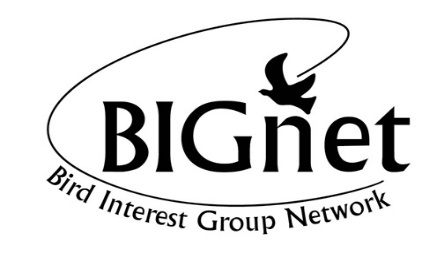 Team Name                                    _______________________________________________________________________________________Total Species Recorded 	        __________				Club/Society/group to which you belong ______________________Your Name and Address _____________________________________________________________________________________________Unfortunately we are not able to provide a tax deductible receipt for these donations.  												                                            Total enclosed $ _____________Please finalise collection of sponsorship monies by 18th December 2021. Once you have collected all sponsorship monies please Pay the total funds by EFT into the BIGnet account. The details are as follows: BSB 182 222, account number 121211833. There is also an option using BPay (Biller code 20206, Ref: 121 211 833). The account name is: Thomas E Karplus & Janet E Galloway & Paul D Vale on behalf of Bird Interest Group Network. The account is a Macquarie Cash Management Account. Please also forward this form through to Elisabeth and Tom Karplus, the Twitchathon Coordinators at emhodson@exemail.com.au  Name of SponsorPlease printAddressPlease print$ amountper birdsponsorshipTotal $ Donations Collected